ข้อมูลทั่วไป   1. ข้อมูลอำเภอเขาฉกรรจ์คำขวัญอำเภอเขาฉกรรจ์“เขาหินแกร่ง  แหล่งอารยธรรม  ถ้ำเขาทะลุ  กรุโครงกระดูก
 เพาะปลูกพืชไร่  ลิงไพรนับหมื่นค้างคาวตื่นนับล้าน”                                                                                                  N2.ประวัติศาสตร์อำเภอเขาฉกรรจ์   เป็นอำเภอหนึ่งของจังหวัดสระแก้ว   ซึ่งแต่เดิมเป็นตำบลเขาฉกรรจ์ของอำเภอเมืองจังหวัดสระแก้ว  ต่อมาได้รับการจัดตั้งขึ้นเป็น  กิ่งอำเภอเขาฉกรรจ์  และได้รับการยกฐานะขึ้นเป็น  “อำเภอเขาฉกรรจ์” เมื่อวันที่ 11 ตุลาคม  พ.ศ. 2540 ปัจจุบันแบ่งพื้นที่การปกครองออกเป็น  4  ตำบล  คือ  ตำบลเขาฉกรรจ์  ตำบลหนองหว้า ตำบลพระเพลิง และตำบลเขาสามสิบ  มีหมู่บ้านจำนวน  71  หมู่บ้าน  มีองค์กรปกครองส่วนท้องถิ่น  จำนวน  5  แห่ง  ประกอบด้วยองค์การบริหารส่วนตำบล  จำนวน  4  แห่ง และเทศบาล  1 แห่ง โดยมีคำขวัญของอำเภอว่า “เขาหินแกร่ง  แหล่งอารยธรรม  ถ้ำเขาทะลุ  กรุโครงกระดูก เพาะปลูกพืชไร่  ลิงไพรนับหมื่นค้างคาวตื่นนับล้าน ” 	ตามความเชื่อจากชาวบ้านที่ถ่ายทอดสืบกันมาว่า  เขาฉกรรจ์เป็นจุดที่สมเด็จพระเจ้าตากสินมหาราช  สมัยที่ได้ทรงรวบรวมคนไทยจากชุมนุมต่างๆเพื่อกอบกู้เอกราชตอนเสียกรุงศรีอยุธยา  ครั้งที่ 2  ได้ทรงมากระทำพิธี “ฉอกัณฑ์” ซึ่งถือว่าเป็นพิธีตัดไม้ข่มนามที่สำคัญโดยพระผู้มีพลังจิตสูงเป็นผู้ทำพิธีให้ หลังจากเสร็จพิธีแล้ว  จึงยกทัพไปตีชุมนุมทั้ง  5  จนสามารถรวบรวมเป็นหนึ่งเดียวและกอบกู้เอกราชสำเร็จ  จากพิธีกรรมดังกล่าวจึงเรียกว่า  “เขาฉอกัณฑ์ ”  แต่มาเพี้ยนเสียงเป็น “เขาฉกรรจ์” จนถึงทุกวันนี้แหล่งท่องเที่ยวเขาฉกรรจ์ตั้งอยู่ ตำบลเขาฉกรรจ์ อำเภอเขาฉกรรจ์ จะมีวัดถ้ำเขาฉกรรจ์ ซึ่งตั้งเมื่อ พ.ศ.2475  เขาฉกรรจ์ห่างจากตัวเมืองสระแก้วไปตามทางหลวงหมายเลข 317 สระแก้ว-จันทบุรี ระยะทางประมาณ  ตัวเขาฉกรรจ์เป็นเขาหินปูนบริเวณเชิงเขาเป็นสวนรุกขชาติใช้เป็นสถานที่ปลูกป่าของกรมป่าไม้มีถ้ำที่สำคัญ คือ ถ้ำเขาทะลุ มีรอยพระพุทธบาทจำลอง และจุดชมวิวเมื่อปีนขึ้นไปบนถ้ำ จะมองลงไป เห็นวิวสวยงามบริเวณเขาฉกรรจ์ มีลิงอาศัยอยู่จำนวนมากมาย และ ถ้ำค้างคาวที่อาศัยอยู่นับล้านๆ ตัวอ่างเก็บน้ำเขาสามสิบตั้งอยู่ที่ ม.4 ต.เขาสามสิบอยู่ภายในความดูแลของโครงการพัฒนาพื้นที่ราบเชิงเขาป่าฉกรรจ์ (บ้านเขาสามสิบ)อันเนื่องมาจากพระราชดำริ  เป็นแหล่งท่องเที่ยวที่มีสถานที่พักแรมเหมาะแก่การท่องเที่ยวดูนก ตกปลา และมีภูเขาให้เดินป่าชมธรรมชาติเชิงอนุรักษ์สุสานโครงกระดูกโบราณตั้งอยู่หมู่ 9 ต.เขาสามสิบการเดินทางจากถนนสายจันทบุรี - สระแก้ว แยกจากบ้านวังรี ต.เขาฉกรรจ์ เข้าไป 1.5 กิโลเมตร4.ที่ตั้งและอาณาเขต		อำเภอเขาฉกรรจ์  อยู่ห่างจากศาลากลางจังหวัดสระแก้ว  20 กิโลเมตร โดยมีอาณาเขตติดกับพื้นที่ใกล้เคียงดังนี้		ทิศเหนือ	ติดกับอำเภอเมืองสระแก้ว จังหวัดสระแก้ว		ทิศใต้		ติดกับอำเภอวังน้ำเย็น  จังหวัดสระแก้ว		ทิศตะวันออก	ติดกับอำเภอวัฒนานคร จังหวัดสระแก้ว		ทิศตะวันตก	ติดกับอำเภอเมืองสระแก้ว  อำเภอกบินทร์บุรี  จังหวัดปราจีนบุรี และอำเภอสนามชัยเขต จังหวัดฉะเชิงเทรา5.เขตการปกครองและองค์กรปกครองส่วนท้องถิ่นตาราง 1   ตารางแสดงเขตการปกครองในเครือข่ายบริการสุขภาพอำเภอเขาฉกรรจ์ แหล่งข้อมูล -สำนักทะเบียนอำเภอเขาฉกรรจ์ 31 สิงหาคม 25646.คลินิกและร้านขายยา		- คลินิกแพทย์					จำนวน		1	แห่ง			- สถานผดุงครรภ์  ชั้น1/2				จำนวน      	2       แห่ง - ร้านขายยาชั้น 1				จำนวน		3 	แห่ง		- ร้านขายยาชั้น 2				จำนวน		3 	แห่ง		- ร้านขายยาแผนโบราณ			 จำนวน	2	แห่งแหล่งข้อมูล –งานคุ้มครองผู้บริโภคโรงพยาบาลเขาฉกรรจ์ 27 กันยายน 25647.สถานบริการสาธารณสุข	- โรงพยาบาลชุมชนขนาด 30 เตียง			จำนวน      	1         แห่ง	- สำนักงานสาธารณสุขอำเภอ				จำนวน       	1        แห่ง	- โรงพยาบาลส่งเสริมสุขภาพตำบล                   		จำนวน    	6        แห่ง	- สถานีอนามัย(ถ่ายโอน อบต.พระเพลิง)			จำนวน    	1        แห่ง	8.เครือข่ายบริการสุขภาพและจำนวนประชากรตาราง 2 ตารางแสดงเครือข่ายบริการสุขภาพและจำนวนประชากรและเวลาการเดินทางแหล่งข้อมูล    	- กลุ่มงานประกันสุขภาพ สำนักงานสาธารณสุขจังหวัดสระแก้ว วันที่ 28 สิงหาคม 2564 
		- สำนักทะเบียนอำเภอเขาฉกรรจ์ 31 สิงหาคม 2564ตาราง 3   แสดงจำนวนประชากรตามกลุ่มอายุและเพศ		แหล่งข้อมูล - สำนักทะเบียนอำเภอเขาฉกรรจ์ 31 สิงหาคม 2564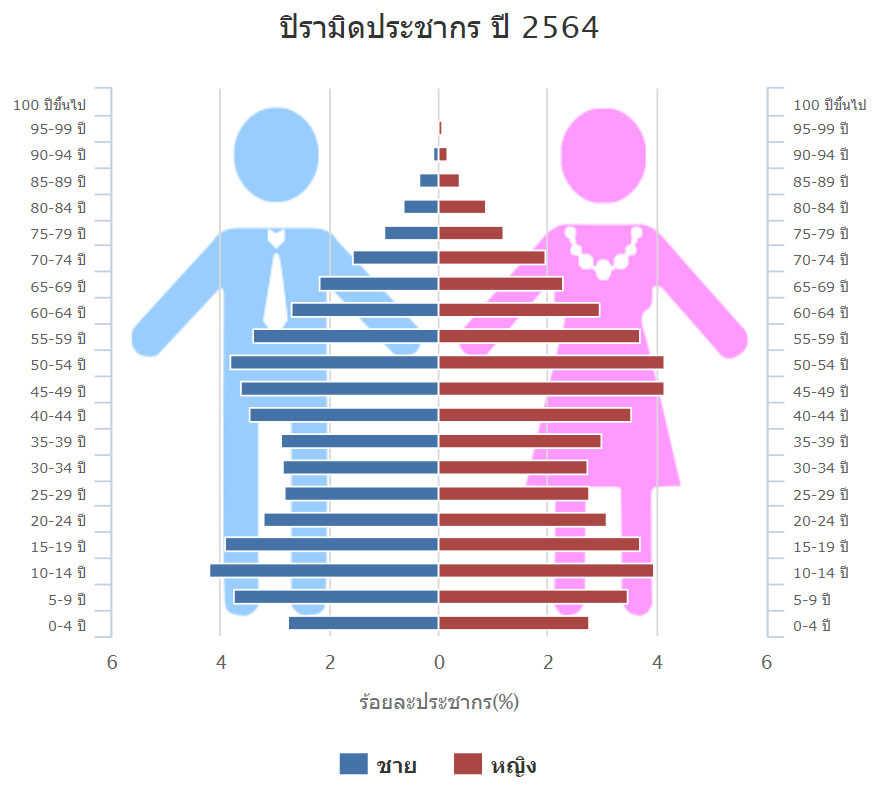 9.บุคลากรเครือข่ายบริการสุขภาพตาราง 4 แสดงจำนวนบุคคลากรในเครือข่ายบริการสุขภาพแหล่งข้อมูล งานบุคลากรโรงพยาบาลเขาฉกรรจ์ ณ วันที่ 27 กันยายน 256410.สภาพคล่องทางการเงินตาราง 5 แสดงสภาพคล่องทางการเงินแหล่งข้อมูล งานการเงินโรงพยาบาลเขาฉกรรจ์ ณ วันที่ 31 สิงหาคม 256411.สถิติผู้ใช้บริการ  5 ปีย้อนหลังตาราง 6แสดงสถิติผู้ใช้บริการ  5 ปีย้อนหลังแหล่งข้อมูล -งานเวชระเบียนโรงพยาบาลเขาฉกรรจ์ ณ วันที่ 31 สิงหาคม 256412.สถิติผู้ใช้บริการ ปี 2560–2564 รายแผนก ตาราง 7แสดงสถิติผู้ใช้บริการแยกรายแผนก 5 ปีย้อนหลังแหล่งข้อมูล -งานเวชระเบียนโรงพยาบาลเขาฉกรรจ์ ณ วันที่ 31 สิงหาคม 256413.สาเหตุการตาย 10 อันดับตาราง 9แสดงข้อมูลสาเหตุการตาย 10 อันดับ           แหล่งข้อมูล- สำนักทะเบียนอำเภอเขาฉกรรจ์ 29 กันยายน 256414.สาเหตุการป่วยของผู้ป่วยนอก  10 อันดับ ตาราง 10   แสดงสาเหตุการป่วยของผู้ป่วยนอก  10 อันดับ แหล่งข้อมูล -งานเวชระเบียนโรงพยาบาลเขาฉกรรจ์ ณ วันที่  31 สิงหาคม 256415.สาเหตุการป่วยของผู้ป่วยใน  10 อันดับ ตาราง 11   แสดงสาเหตุการป่วยของผู้ป่วยใน  10 อันดับ แหล่งข้อมูล -งานเวชระเบียนโรงพยาบาลเขาฉกรรจ์ ณ วันที่ 31 สิงหาคม 256416.โรคทางระบาดวิทยา 10 อันดับตาราง 12 แสดงโรคทางระบาดวิทยา 10 อันดับหมายเหตุ : ข้อมูลโรคทางระบาดวิทยา กลุ่มงานบริการด้านปฐมภูมิและองค์รวม ณ วันที่ 30 กันยายน 2564ลำดับตำบลหมู่บ้านชุมชนหลังคาเรือนเทศบาลอบต.ประชากร1เขาฉกรรจ์11103,641118,9022หนองหว้า28-6,630-122,3923พระเพลิง19-4,920-116,0924เขาสามสิบ13-2,596-18,398รวม711017,7871455,784สถานบริการประชากรประชากร UCระยะทางจากรพช. (กม.)เวลาเวลาเดินทาง/นำส่งผู้ป่วยถึงรพช.(นาที)รพ.สต.ซับมะนาว9,7237,2092330รพ.สต.ไทรทอง8,0046,4622530รพ.สต.คลองเจริญ5,6834,49  31315รพ.สต.เขาสามสิบ 7,5825,5441525รพ.สต.เขาฉกรรจ์2,4431,87745 รพ.สต.หนองหว้า5,2094,067810สอ.นาคันหัก***7,3826,3101015รพ.เขาฉกรรจ์9,7587,72800รวม55,78443,690ช่วงอายุ(ปี)ชายร้อยละหญิงร้อยละรวมร้อยละ0-41,4802.651,4842.662,9645.315-91,8073.241,7333.113,5406.3510-141,9093.421,8213.263,7306.6915-191,9113.431,7753.183,6866.6120-241,9103.421,9153.433,8256.8625-292,1183.801,9263.454,0447.2530-342,0733.721,8963.403,9697.1135-392,1953.932,0523.684,2477.6140-442,3224.162,2644.064,5868.2245-492,2263.992,3404.194,5668.1950-542,1913.932,2564.044,4477.9755-591,7643.161,8173.263,5816.4260-641,3542.431,4252.552,7794.9865-691,0381.861,1041.982,1423.8470 ปีขึ้นไป1,6272.922,0513.683,6786.59รวม27,92550.0627,85949.9455,784100.00บุคลากรโรงพยาบาลสถานบริการเครือข่ายรวมสัดส่วนต่อประชากรแพทย์6-61:9,485.33ทันตแพทย์5-51:11,382.40เภสัชกร5-51:11,382.40พยาบาลวิชาชีพ4311541:1,053.93ทันตาภิบาล2791:6,323.56จพ.เภสัชกรรม7181:7,114.00นวก.และจพ.สธ.728351:1,626.05เจ้าหน้าที่อื่นๆ7430104รวม14977226เครื่องชี้วัดทางการเงินเกณฑ์ผลงานอัตราส่วนทุนหมุนเวียน Current Ratio (เท่า)มากกว่าหรือเท่ากับ 1.53.11อัตราส่วนทุนหมุนเวียนเร็ว Quick Ratio (เท่า)มากกว่าหรือเท่ากับ 1.02.78อัตราส่วนเงินสดต่อหนี้สินหมุนเวียน Cash Ratio (เท่า)มากกว่าหรือเท่ากับ 0.82.21เงินทุนหมุนเวียนสุทธิ Net Working Capitalมากกว่าหรือเท่ากับ 0.043.10ระยะเวลาถัวเฉลี่ยในการเก็บลูกหนี้ค่ารักษา Non UC และ Non SSS (วัน)น้อยกว่าหรือเท่ากับ 90 วัน76.19ระยะเวลาถัวเฉลี่ยในการชำระเจ้าหนี้การค้า (วัน)น้อยกว่าหรือเท่ากับ 90 วัน115.90รายการ25602561256225632564จำนวนผู้ป่วยนอก98,973105,972106,31792,501106,529จำนวนผู้ป่วยใน3,0743,2653,3092,7922,412จำนวนผู้ป่วยในเฉลี่ยต่อวัน30.1730.3729.3829.1429.30จำนวนวันนอนโรงพยาบาลทั้งปี11,01311,08610,72710,63910,695จำนวนวันนอนโรงพยาบาลเฉลี่ยต่อราย3.583.393.243.814.43อัตราครองเตียง100.57101.2497.9697.1597.67รายการรายการ256025612562256325641. จำนวนผู้ป่วยนอกทั้งหมด1. จำนวนผู้ป่วยนอกทั้งหมด98,972105,972106,31792,501106,5291.1 แผนก OPD ทั่วไป43,65243,31945,42342,49455,301*1.2 แผนกอุบัติเหตุ ฉุกเฉิน38,86642,34441,53334,49043,1481.3 แผนกห้องผ่าตัด0877601.4 แผนกทันตกรรม7,3829,57611,7078,9984,0881.5 แผนกกายภาพ2,6852,4521,6621,0575831.6 แผนกแพทย์แผนไทย1,1452,1151,4364415291.7 แผนกส่งเสริมป้องกัน(กลุ่มเวช)5,2424,8724,5564,5212,8802. จำนวนผู้ป่วยใน2. จำนวนผู้ป่วยใน3,0743,2653,3092,7922,4122.1 แผนกตึกผู้ป่วยใน2,6022,7992,8922,3802,2312.2 แผนกห้องคลอด472466417412181จำนวนผู้ป่วยในเฉลี่ยต่อวันจำนวนผู้ป่วยในเฉลี่ยต่อวัน30.1730.3729.3829.1429.30จำนวนวันนอนโรงพยาบาลทั้งปีจำนวนวันนอนโรงพยาบาลทั้งปี11,01311,08610,72710,63910,695จำนวนวันนอนโรงพยาบาลเฉลี่ยต่อรายจำนวนวันนอนโรงพยาบาลเฉลี่ยต่อราย3.583.393.243.814.43อัตราครองเตียงอัตราครองเตียง100.57101.2497.9697.1597.67ลำดับสาเหตุการตายจำนวนอัตราต่อแสน1ไม่ทราบสาเหตุการตาย3257.362หัวใจหยุดเต้นไม่ระบุรายละเอียด1526.893หัวใจล้มเหลวเฉียบพลัน23.594การบาดเจ็บที่ไม่ระบุรายละเอียดที่ศีรษะ23.595เนื้องอกร้ายของตับ23.596มะเร็งปอด23.597การหายใจล้มเหลวไม่ระบุรายละเอียด23.598เนื้องอกร้ายกล่องเสียง11.799จมน้ำ11.7910ไตวายเรื้อรังระยะที่ 511.79ลำดับสาเหตุการป่วยสาเหตุการป่วยจำนวนอัตราป่วยต่อแสน ปชก.1Essential(primary)hypertensionความดันโลหิตสูง9,25516,590.782Non-insulin-dependent diabetes mellitusเบาหวาน8,70615,606.633Dyspepsiaอาหารไม่ย่อย   1,1572,074.074Dizziness and giddinessเวียนศีรษะ	8701,559.595Unspecified human immunodeficiency virus(HIV)โรคถูมิคุ้มกันบกพร่องจากไวรัส8061,444.866Acute upper respiratory infection,unspecifiedการติดเชื้อทางเดินหายใจส่วนบนเฉียบพลันไม่ระบุรายละเอียด7031,260.227Necrosis of pulpฟันผุ6401,147.288Fever, unspecifiedไข้ ไม่ทราบรายละเอียด6371,141.909Gastroenteritis and colitis of unsprcified originกระเพาะอาหารกับลำไส้อักเสบ และลำไส้ใหญ่อักเสบ6251,120.3910Acute nasopharyngitis (common cold)คอหอยส่วนจมูกอักเสบเฉียบพลัน(ไข้หวัด)516942.99ลำดับสาเหตุการป่วยสาเหตุการป่วยจำนวนอัตราต่อพัน1Gastroenteritis and colitis of unsprcified originกระเพาะอาหารกับลำไส้อักเสบ และลำไส้ใหญ่อักเสบ791.422Acute tubule-interstitial nephritisหลอดไตฝอยและเนื้อเยื่อระหว่างหลอดไตฝอยอักเสบเฉียบพลัน741.333Cellulitis of other parts of limbเซลล์เนื้อเยื่ออักเสบที่ส่วนอื่นของแขนขา591.064Congestive heart failureหัวใจล้มเหลวแบบมีน้ำคั่ง500.905Concussion:without open intracranial woundการกระแทกกระเทือนโดยไม่มีแผลเปิดในกระโหลกศีรษะ490.886Acute bronchitis,unspecifiedหลอดลมอักเสบเฉียบพลัน480.867Gastrointestinal haemorrhage,unspecifiedเลือดออกในกระเพาะอาหารและลำใส้450.818Chonic obstructive pulmonary disease with AEปอดอุดกั้นเรื้อรัง420.759Other viral pneumoniaปอดบวม410.7310Local infection of skin and subcutaneous yissueการติดเชื้อเฉพาะที่ของผิวหนังและเนื้อเยี่ยใต้ผิวหนังไม่ระบุรายละเอียด380.68ลำดับโรคจำนวนอัตราต่อแสน1Diarrhea483865.842Pneumonia166297.583Food poisoning4173.504H. conjunctivitis1934.065STD1221.516HFM1221.517Chickenpox1119.728AEFI1017.939TB1017.9310DHF58.96